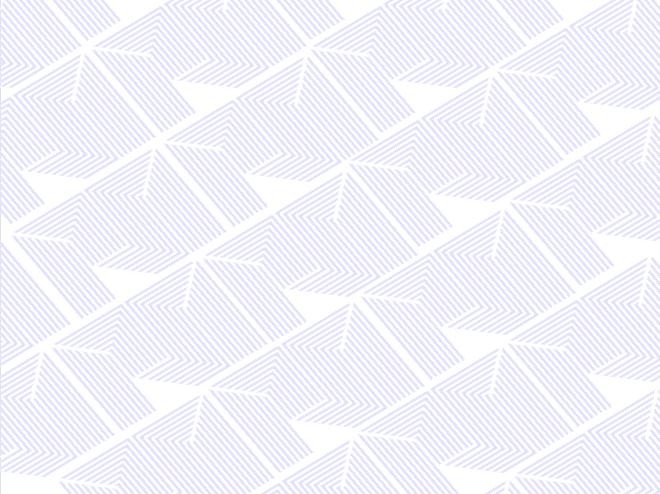 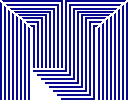 INSTITUTO UNIVERSITARIO POLITECNICO“SANTIAGO MARIÑO”SEDE BARCELONADPTO. DE PRACTICAS PROFESIONALES Y SEGUIMIENTO AL EGRESADOINSTITUTO UNIVERSITARIO POLITECNICO“SANTIAGO MARIÑO”SEDE BARCELONADPTO. DE PRACTICAS PROFESIONALES Y SEGUIMIENTO AL EGRESADOINSTITUTO UNIVERSITARIO POLITECNICO“SANTIAGO MARIÑO”SEDE BARCELONADPTO. DE PRACTICAS PROFESIONALES Y SEGUIMIENTO AL EGRESADOINSTITUTO UNIVERSITARIO POLITECNICO“SANTIAGO MARIÑO”SEDE BARCELONADPTO. DE PRACTICAS PROFESIONALES Y SEGUIMIENTO AL EGRESADOINSTITUTO UNIVERSITARIO POLITECNICO“SANTIAGO MARIÑO”SEDE BARCELONADPTO. DE PRACTICAS PROFESIONALES Y SEGUIMIENTO AL EGRESADOINSTITUTO UNIVERSITARIO POLITECNICO“SANTIAGO MARIÑO”SEDE BARCELONADPTO. DE PRACTICAS PROFESIONALES Y SEGUIMIENTO AL EGRESADOINSTITUTO UNIVERSITARIO POLITECNICO“SANTIAGO MARIÑO”SEDE BARCELONADPTO. DE PRACTICAS PROFESIONALES Y SEGUIMIENTO AL EGRESADOINSTITUTO UNIVERSITARIO POLITECNICO“SANTIAGO MARIÑO”SEDE BARCELONADPTO. DE PRACTICAS PROFESIONALES Y SEGUIMIENTO AL EGRESADOINSTITUTO UNIVERSITARIO POLITECNICO“SANTIAGO MARIÑO”SEDE BARCELONADPTO. DE PRACTICAS PROFESIONALES Y SEGUIMIENTO AL EGRESADOINSTITUTO UNIVERSITARIO POLITECNICO“SANTIAGO MARIÑO”SEDE BARCELONADPTO. DE PRACTICAS PROFESIONALES Y SEGUIMIENTO AL EGRESADOINSTITUTO UNIVERSITARIO POLITECNICO“SANTIAGO MARIÑO”SEDE BARCELONADPTO. DE PRACTICAS PROFESIONALES Y SEGUIMIENTO AL EGRESADOEVALUACION DELTUTOR ACADÉMICOEVALUACION DELTUTOR ACADÉMICOEVALUACION DELTUTOR ACADÉMICOEVALUACION DELTUTOR ACADÉMICOEVALUACION DELTUTOR ACADÉMICOEVALUACION DELTUTOR ACADÉMICOEVALUACION DELTUTOR ACADÉMICOEVALUACION DELTUTOR ACADÉMICOEVALUACION DELTUTOR ACADÉMICOEVALUACION DELTUTOR ACADÉMICOPP 05-09LAPSOLAPSOESPECILIDADNOMBRE DEL PASANTENOMBRE DEL PASANTENº C.I.Nº C.I.EMPRESAEMPRESAEMPRESAEMPRESAASPECTOS EVALUADOSASPECTOS EVALUADOSASPECTOS EVALUADOSASPECTOS EVALUADOSASPECTOS EVALUADOSASPECTOS EVALUADOSASPECTOS EVALUADOSCRITERIO0,5 % Insuficiente1% Deficiente2% Regular3% Satisfactorio4% ÓptimoCRITERIO0,5 % Insuficiente1% Deficiente2% Regular3% Satisfactorio4% ÓptimoPonderación%Ponderación%01Siguió las indicaciones generales para la elaboración del informe: tipo y tamaño de letra, márgenes, interlineados, alineación del texto, numeración de páginas, ortografía.Siguió las indicaciones generales para la elaboración del informe: tipo y tamaño de letra, márgenes, interlineados, alineación del texto, numeración de páginas, ortografía.Siguió las indicaciones generales para la elaboración del informe: tipo y tamaño de letra, márgenes, interlineados, alineación del texto, numeración de páginas, ortografía.Siguió las indicaciones generales para la elaboración del informe: tipo y tamaño de letra, márgenes, interlineados, alineación del texto, numeración de páginas, ortografía.Siguió las indicaciones generales para la elaboración del informe: tipo y tamaño de letra, márgenes, interlineados, alineación del texto, numeración de páginas, ortografía.Siguió las indicaciones generales para la elaboración del informe: tipo y tamaño de letra, márgenes, interlineados, alineación del texto, numeración de páginas, ortografía.Siguió las indicaciones generales para la elaboración del informe: tipo y tamaño de letra, márgenes, interlineados, alineación del texto, numeración de páginas, ortografía.Siguió las indicaciones generales para la elaboración del informe: tipo y tamaño de letra, márgenes, interlineados, alineación del texto, numeración de páginas, ortografía.02Siguió las indicaciones de la estructura del informe Portada, Aprobación del Tutor Académico, Aprobación del Supervisor Inmediato, Índice, Introducción, cuerpo o desarrollo, Conclusiones, Recomendaciones, Referencias Bibliográficas.Siguió las indicaciones de la estructura del informe Portada, Aprobación del Tutor Académico, Aprobación del Supervisor Inmediato, Índice, Introducción, cuerpo o desarrollo, Conclusiones, Recomendaciones, Referencias Bibliográficas.Siguió las indicaciones de la estructura del informe Portada, Aprobación del Tutor Académico, Aprobación del Supervisor Inmediato, Índice, Introducción, cuerpo o desarrollo, Conclusiones, Recomendaciones, Referencias Bibliográficas.Siguió las indicaciones de la estructura del informe Portada, Aprobación del Tutor Académico, Aprobación del Supervisor Inmediato, Índice, Introducción, cuerpo o desarrollo, Conclusiones, Recomendaciones, Referencias Bibliográficas.Siguió las indicaciones de la estructura del informe Portada, Aprobación del Tutor Académico, Aprobación del Supervisor Inmediato, Índice, Introducción, cuerpo o desarrollo, Conclusiones, Recomendaciones, Referencias Bibliográficas.Siguió las indicaciones de la estructura del informe Portada, Aprobación del Tutor Académico, Aprobación del Supervisor Inmediato, Índice, Introducción, cuerpo o desarrollo, Conclusiones, Recomendaciones, Referencias Bibliográficas.Siguió las indicaciones de la estructura del informe Portada, Aprobación del Tutor Académico, Aprobación del Supervisor Inmediato, Índice, Introducción, cuerpo o desarrollo, Conclusiones, Recomendaciones, Referencias Bibliográficas.Siguió las indicaciones de la estructura del informe Portada, Aprobación del Tutor Académico, Aprobación del Supervisor Inmediato, Índice, Introducción, cuerpo o desarrollo, Conclusiones, Recomendaciones, Referencias Bibliográficas.03Describió la empresa y el departamento donde se desarrollan las actividades laborales.Describió la empresa y el departamento donde se desarrollan las actividades laborales.Describió la empresa y el departamento donde se desarrollan las actividades laborales.Describió la empresa y el departamento donde se desarrollan las actividades laborales.Describió la empresa y el departamento donde se desarrollan las actividades laborales.Describió la empresa y el departamento donde se desarrollan las actividades laborales.Describió la empresa y el departamento donde se desarrollan las actividades laborales.Describió la empresa y el departamento donde se desarrollan las actividades laborales.04Define y establece con claridad el plan de actividades laborales desarrolladas en la empresa.Define y establece con claridad el plan de actividades laborales desarrolladas en la empresa.Define y establece con claridad el plan de actividades laborales desarrolladas en la empresa.Define y establece con claridad el plan de actividades laborales desarrolladas en la empresa.Define y establece con claridad el plan de actividades laborales desarrolladas en la empresa.Define y establece con claridad el plan de actividades laborales desarrolladas en la empresa.Define y establece con claridad el plan de actividades laborales desarrolladas en la empresa.Define y establece con claridad el plan de actividades laborales desarrolladas en la empresa.05Mantuvo coherencia en la redacción del Informe Técnico de Pasantías. La explicacióncorresponde al título de cada actividad desarrollada.Mantuvo coherencia en la redacción del Informe Técnico de Pasantías. La explicacióncorresponde al título de cada actividad desarrollada.Mantuvo coherencia en la redacción del Informe Técnico de Pasantías. La explicacióncorresponde al título de cada actividad desarrollada.Mantuvo coherencia en la redacción del Informe Técnico de Pasantías. La explicacióncorresponde al título de cada actividad desarrollada.Mantuvo coherencia en la redacción del Informe Técnico de Pasantías. La explicacióncorresponde al título de cada actividad desarrollada.Mantuvo coherencia en la redacción del Informe Técnico de Pasantías. La explicacióncorresponde al título de cada actividad desarrollada.Mantuvo coherencia en la redacción del Informe Técnico de Pasantías. La explicacióncorresponde al título de cada actividad desarrollada.Mantuvo coherencia en la redacción del Informe Técnico de Pasantías. La explicacióncorresponde al título de cada actividad desarrollada.06Utilizó lenguaje técnico en la explicación detallada de las actividades.Utilizó lenguaje técnico en la explicación detallada de las actividades.Utilizó lenguaje técnico en la explicación detallada de las actividades.Utilizó lenguaje técnico en la explicación detallada de las actividades.Utilizó lenguaje técnico en la explicación detallada de las actividades.Utilizó lenguaje técnico en la explicación detallada de las actividades.Utilizó lenguaje técnico en la explicación detallada de las actividades.Utilizó lenguaje técnico en la explicación detallada de las actividades.07Relacionó las actividades laborales desarrolladas con la teoría aprendida durante su preparación académica.Relacionó las actividades laborales desarrolladas con la teoría aprendida durante su preparación académica.Relacionó las actividades laborales desarrolladas con la teoría aprendida durante su preparación académica.Relacionó las actividades laborales desarrolladas con la teoría aprendida durante su preparación académica.Relacionó las actividades laborales desarrolladas con la teoría aprendida durante su preparación académica.Relacionó las actividades laborales desarrolladas con la teoría aprendida durante su preparación académica.Relacionó las actividades laborales desarrolladas con la teoría aprendida durante su preparación académica.Relacionó las actividades laborales desarrolladas con la teoría aprendida durante su preparación académica.08Plantea	los	resultados	obtenidos	de	acuerdo	a	las	actividades	laborales desarrolladas.Plantea	los	resultados	obtenidos	de	acuerdo	a	las	actividades	laborales desarrolladas.Plantea	los	resultados	obtenidos	de	acuerdo	a	las	actividades	laborales desarrolladas.Plantea	los	resultados	obtenidos	de	acuerdo	a	las	actividades	laborales desarrolladas.Plantea	los	resultados	obtenidos	de	acuerdo	a	las	actividades	laborales desarrolladas.Plantea	los	resultados	obtenidos	de	acuerdo	a	las	actividades	laborales desarrolladas.Plantea	los	resultados	obtenidos	de	acuerdo	a	las	actividades	laborales desarrolladas.Plantea	los	resultados	obtenidos	de	acuerdo	a	las	actividades	laborales desarrolladas.09Las conclusiones y recomendaciones son un resumen en forma clara y precisa deldesarrollo del informe técnico de pasantías.Las conclusiones y recomendaciones son un resumen en forma clara y precisa deldesarrollo del informe técnico de pasantías.Las conclusiones y recomendaciones son un resumen en forma clara y precisa deldesarrollo del informe técnico de pasantías.Las conclusiones y recomendaciones son un resumen en forma clara y precisa deldesarrollo del informe técnico de pasantías.Las conclusiones y recomendaciones son un resumen en forma clara y precisa deldesarrollo del informe técnico de pasantías.Las conclusiones y recomendaciones son un resumen en forma clara y precisa deldesarrollo del informe técnico de pasantías.Las conclusiones y recomendaciones son un resumen en forma clara y precisa deldesarrollo del informe técnico de pasantías.Las conclusiones y recomendaciones son un resumen en forma clara y precisa deldesarrollo del informe técnico de pasantías.10Asiste puntualmente a las asesorías académicas asignadas por el departamento de pasantías.Asiste puntualmente a las asesorías académicas asignadas por el departamento de pasantías.Asiste puntualmente a las asesorías académicas asignadas por el departamento de pasantías.Asiste puntualmente a las asesorías académicas asignadas por el departamento de pasantías.Asiste puntualmente a las asesorías académicas asignadas por el departamento de pasantías.Asiste puntualmente a las asesorías académicas asignadas por el departamento de pasantías.Asiste puntualmente a las asesorías académicas asignadas por el departamento de pasantías.Asiste puntualmente a las asesorías académicas asignadas por el departamento de pasantías.DATOS DEL TUTOR ACADÉMICODATOS DEL TUTOR ACADÉMICODATOS DEL TUTOR ACADÉMICODATOS DEL TUTOR ACADÉMICODATOS DEL TUTOR ACADÉMICODATOS DEL TUTOR ACADÉMICONivel máximo40%Nivel máximo40%Sub- totalNombre y Apellido del Tutor Académico:Nombre y Apellido del Tutor Académico:Nombre y Apellido del Tutor Académico:Nombre y Apellido del Tutor Académico:Firma:Fecha:	/	/Firma:Fecha:	/	/Sumatoria sub-totalNIVEL ALCANZADOSumatoria sub-totalNIVEL ALCANZADOSumatoria sub-totalNIVEL ALCANZADOFirma:Fecha:	/	/Firma:Fecha:	/	/Sumatoria sub-totalNIVEL ALCANZADOSumatoria sub-totalNIVEL ALCANZADOSumatoria sub-totalNIVEL ALCANZADOObservaciones:Observaciones:Observaciones:Observaciones:Observaciones:Observaciones:Observaciones:Observaciones:Observaciones:Observaciones:Observaciones: